Saistošie noteikumi Rēzeknē2021.gada 29.jūlijā                                                                                                                   Nr.6APSTIPRINĀTI                                                                                     Rēzeknes novada pagaidu administrācijas  2021.gada 29.jūlija sēdē ( Nr.5, 1.§)„Grozījumi Rēzeknes novada pašvaldības 2021.gada 1.jūlija saistošajos noteikumos Nr.1 „RĒZEKNES NOVADA PAŠVALDĪBAS NOLIKUMS””Izdoti saskaņā ar likuma „Par pašvaldībām” 21.panta pirmās daļas 1.punktu un 24.pantuIzdarīt Rēzeknes novada pašvaldības 2021.gada 1.jūlija saistošajos noteikumos Nr.1 „RĒZEKNES NOVADA PAŠVALDĪBAS NOLIKUMS”” (parakstīti 01.07.2021., stājušies spēkā 02.07.2021.) šādus grozījumus:Izteikt 5.1.apakšpunktu šādā redakcijā:“5.1. Centrālā administrācija;”Izteikt 5.42.apakšpunktu šādā redakcijā:“5.42. Dricānu apvienības pārvalde;”Izteikt 5.43.apakšpunktu šādā redakcijā:“5.43. Kaunatas apvienības pārvalde;”Izteikt 5.44.apakšpunktu šādā redakcijā:“5.44. Nautrēnu apvienības pārvalde;”Izteikt 5.45.apakšpunktu šādā redakcijā:“5.45. Maltas apvienības pārvalde;”Papildināt 5.punktu ar 5.47.apakšpunktu šādā redakcijā:“5.47. Rēzeknes novada vēlēšanu komisija.”Svītrot 12.1.1.apakšpunktu.Aizstāt 13.punktā vārdu “valdes” ar vārdu  “padomes”.Aizstāt 13.5.apakšpunktā vārdu “valde” ar vārdu  “padome”.Aizstāt 16.punktā vārdu “teritorijas” ar vārdiem  “teritoriālās vienības”.Svītrot 17.7. un 17.11.apakšpunktus.Svītrot 18.2.apakšpunktu.Aizstāt 18.3. un 18.4.apakšpunktos vārdu “valžu” ar vārdu  “padomju”.Svītrot 18.6.apakšpunktu.Svītrot 19.4.apakšpunktā vārdus “to saskaņojot ar domes priekšsēdētāju”.Svītrot 19.18.apakšpunktā vārdus “saskaņojot ar domes priekšsēdētāju”.Svītrot 20.5.apakšpunktā vārdus “saimnieciskos līgumus un citus”.Aizstāt 66.punktā vārdus “pagastu un pilsētas pārvalžu vadītājiem” ar vārdiem  “apvienību pārvaldes vadītājiem”.Aizstāt 96.2.apakšpunktā vārdus “pagastu un pilsētas pārvaldēs” ar vārdiem  “apvienību pārvaldēs”.Papildināt 111.punktā aiz vārdiem “pašvaldības iestādes” ar vārdiem “un administratīvās amatpersonas”.Aizstāt 114.punktā ciparu “105.” ar ciparu  “111.”Izteikt 120.punktu šādā redakcijā:“120. Kārtību, kādā veidā pašvaldības plāno un organizē Publisko iepirkuma likumā paredzētos iepirkumus, noformē un uzglabā iepirkumu dokumentus, slēdz iepirkumu un citus līgumus, saņem preces, pakalpojumus vai organizē būvdarbus, kā arī kārtību, kādā tiek veikta priekšizpēte paredzamās līgumcenas noteikšanai un tirgus izpēte zemsliekšņa iepirkumos nosaka dome ar iekšējo normatīvo aktu.”Aizstāt 128.punktā ciparu “135.” ar ciparu  “127.”Pagaidu administrācijas vadītājs                                                                                         M.Švarcs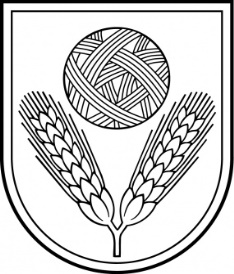 Rēzeknes novada pašvaldībaReģ.Nr.90009112679Atbrīvošanas aleja 95A,  Rēzekne,  LV – 4601,Tel. 646 22238; 646 22231,  Fax. 646 25935,E–pasts: info@rezeknesnovads.lvInformācija Internetā:  http://www.rezeknesnovads.lv